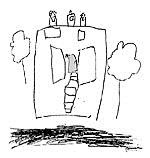 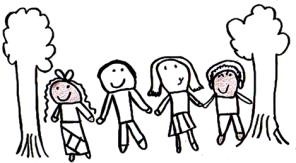 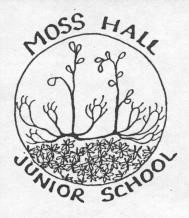 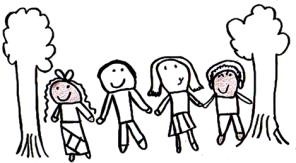 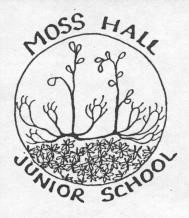    Moss Hall Nursery            Moss Hall Infant School        Moss Hall Junior School Term dates 2019 / 2020 INSET Days Monday 2nd September 2019Tuesday 3rd September 2019 Monday 6th January 2020Friday 14th February 2020Friday 22nd May 2020AUTUMN TERM 2019  AUTUMN TERM 2019   	Term  	Term  	Term Dates Dates Monday 2nd September 2019 - Friday 18th October 2019Monday 2nd September 2019 - Friday 18th October 2019Half term HolidayHalf term HolidayHalf term HolidayMonday 21st October 2019 - Friday 25th October 2019Monday 21st October 2019 - Friday 25th October 2019Monday 28th October 2019 - Thursday 19th December 2019 Monday 28th October 2019 - Thursday 19th December 2019 SPRING TERM 2020 SPRING TERM 2020  	Term  	Term  	Term Dates Dates Monday 6th January 2020 - Thursday 13th February 2020 Monday 6th January 2020 - Thursday 13th February 2020 Half term Holiday Half term Holiday Half term Holiday   Monday 17th February 2020 - Friday 21st February 2020   Monday 17th February 2020 - Friday 21st February 2020      Monday 24th February 2020 - Friday 3rd April 2020      Monday 24th February 2020 - Friday 3rd April 2020 SUMMER TERM 2020 SUMMER TERM 2020  	Term  	Term  	Term Dates Dates           Monday 20th April 2020 - Friday 22nd May 2020           Monday 20th April 2020 - Friday 22nd May 2020          (May Day bank holiday Friday 8th May 2020)          (May Day bank holiday Friday 8th May 2020) Half term Holiday           Monday 25th May 2020 - Friday 29th May 2020          Monday 25th May 2020 - Friday 29th May 2020          (Spring bank holiday Monday 25th May 2020)          (Spring bank holiday Monday 25th May 2020)          Monday 1st June 2020 - Tuesday 21st July 2020          Monday 1st June 2020 - Tuesday 21st July 2020 